                                                                                                                                                                                                                                                                                             St.Andrews United Church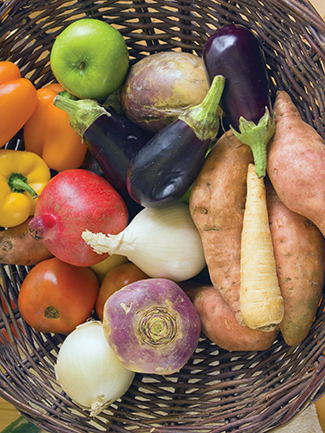 60 West Avenue, St. Thomas 519- 631-4558   e-mail: standrewsucgra@rogers.comWebsite: www.standrewsunitedchurch.comMinisters: The people of St. Andrew’sPastor: Rev. Matthew PennyMinistry of Music: Brian and Lynn Sloan/ Merna Edison/Thomas BeeSeptember 17th 2023WE GATHER Welcome & Announcements Acknowledging Our KinshipCandle Lighting One: This is the light of one candle. Christ said one little light could push back a lot of darkness.All: This is a candle of hope. We pray for the world that the light of Christ will be seen.  Gathering Hymn: Come, Let Us Sing of a Wonderful Love VU574Call To Worship One: God breathed life into human beings made in God’s image. All: We remember. So let’s give God the glory! One: God called to a runaway shepherd, Moses, to lead God’s people out of slavery. All: We remember. So let’s give God the glory! One: God, like a pillar of clouds, led the people through the sea to freedom. All: We remember. So let’s give God the glory! One: God caused a rock in the wilderness to flow like a river. All: We remember. So let’s give God the glory! One: God gives us a way when there seems no way. All: We remember. So we worship today. One: Let us Pray...Hymn – Your Hand O God, Has Guided VU274Prayer of Approach and Confession  Young at Heart LISTEN FOR GOD’S WORDScripture Reading – Exodus 16:2-15 Rebellion in the desertMeditation – God Gives to the People.Hymn – We Praise You for the Sun VU 225RESPOND TO GOD’S WORD Invitation to Offering  Offering Hymn - Praise God from Whom All Blessing Flow - 541 VU	Praise God from whom all blessings flow;	praise God, all creatures high and low;	give thanks to God in love made known:	Creator, Word and Spirit, One.Offering Prayer  A Minute for Celebrations and ConcernsPrayers of Thanksgiving and ConcernThe Lord’s PrayerHymn – Creating God Your Fingers Trace VU 265Benediction. One: We have been fed by the stories of faith. All: We turn our faces into the uncertain places so we may know God. One: We have been sustained in the rituals of community. All: We turn our lives back to the God of plenty. One: May the God of bread and justice accompany us. All: May the Spirit surround us with hope as we walk the way of the Christ. Please Note on September 24th there will be an important Congregational Meeting to discuss a Collaborative Ministry with New Vision United Church. Please plan to attend this special meeting. 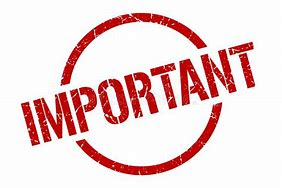 AnnouncementsUPCOMING EVENTS:September 20th – Prayer Shawl 10:30amSeptember 28th-Euchre 1:30pm October 19th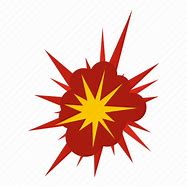 The “Bean Blast” is back! This fundraiser is from 11:30-1pm at St. Anne’s Centre on October 19th. Tickets are $10 and Connie Parsons will have tickets.Spread the Word! It’s Time to Celebrate 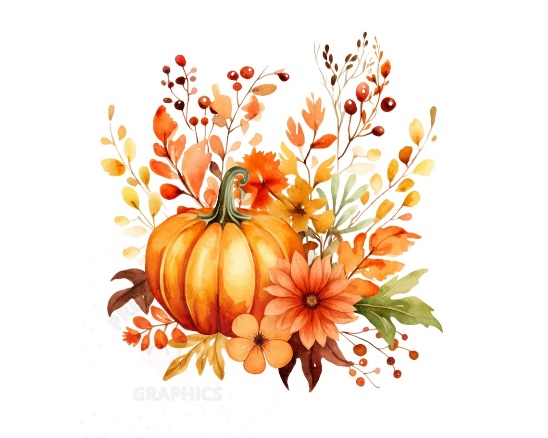 Lexi Li’s 30th birthday.Please join us on September 30th from 2-4pm for an open house! We will celebrate with some coffee, tea and goodies. Let your presence be your gift! All are welcome!Address: 60 West Ave. St.Thomas ON     Time: 2pm-4pm (Drop in anytime!)    Date: September 30th, 2023   Call Susan at 519-859-7142 if more details are neededSHHHHHHHHHHHHHHHHHHH…don’t tell Lexi! It’s a surprise!